Colegio Fray Mamerto Esquiú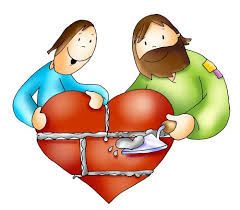 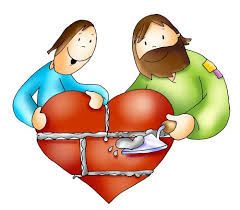 6° A,B y CCiencias Sociales“La relación entre la sociedad y la naturaleza”Capítulo 8 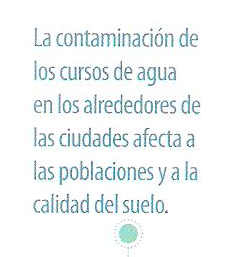 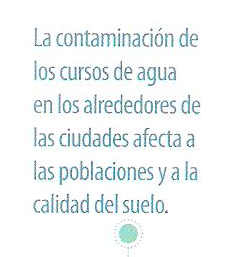 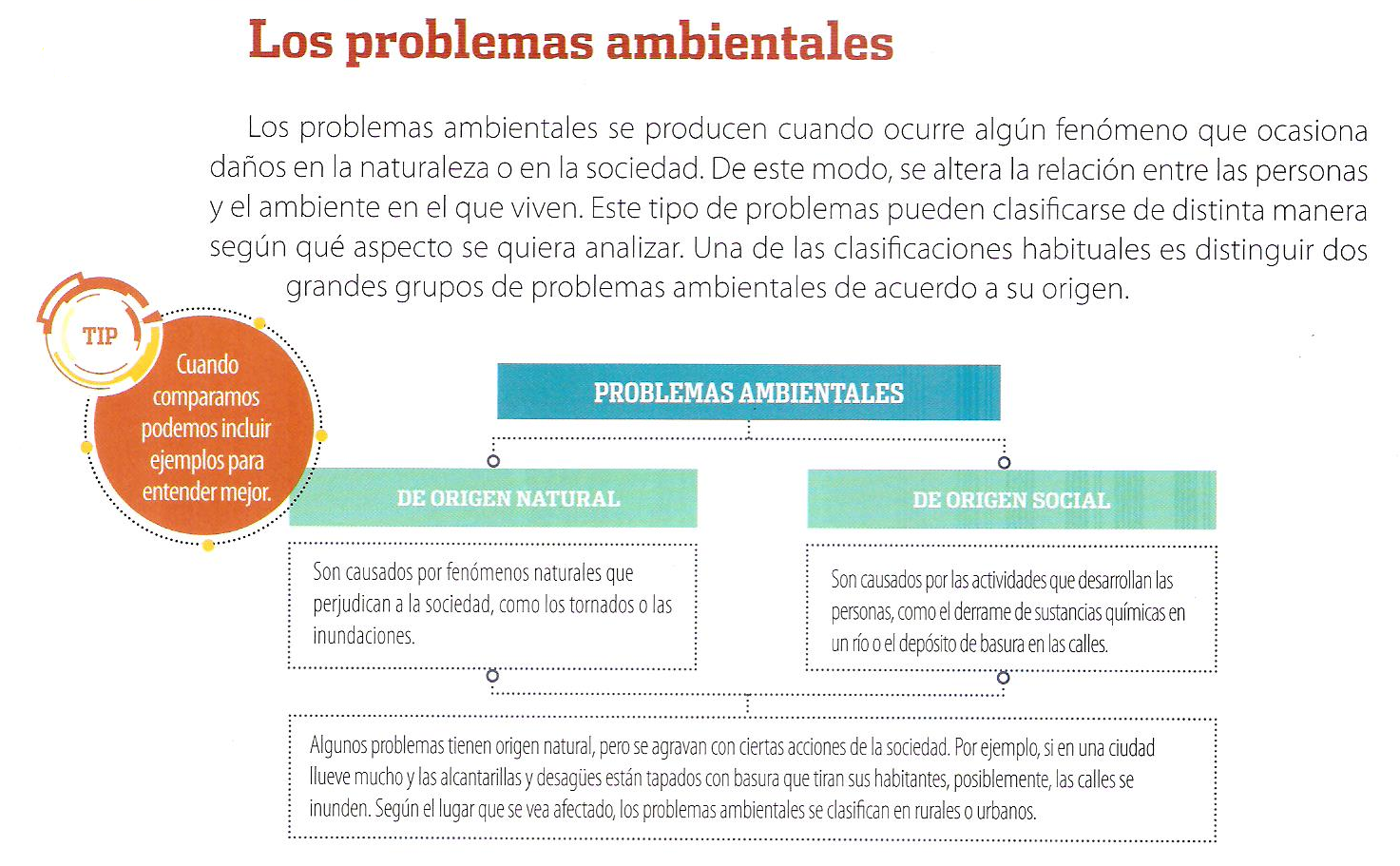 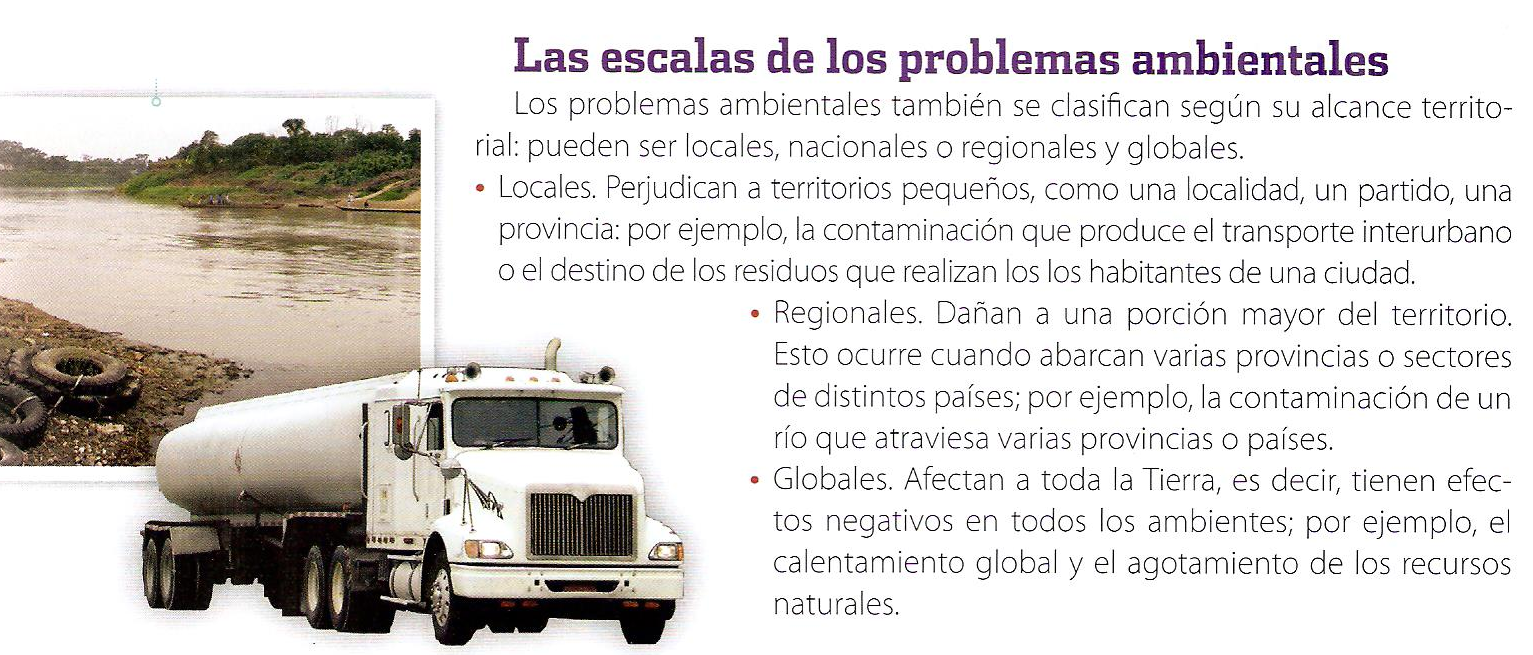 Con la información dada y tu libro de texto realizá las actividades :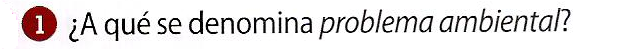 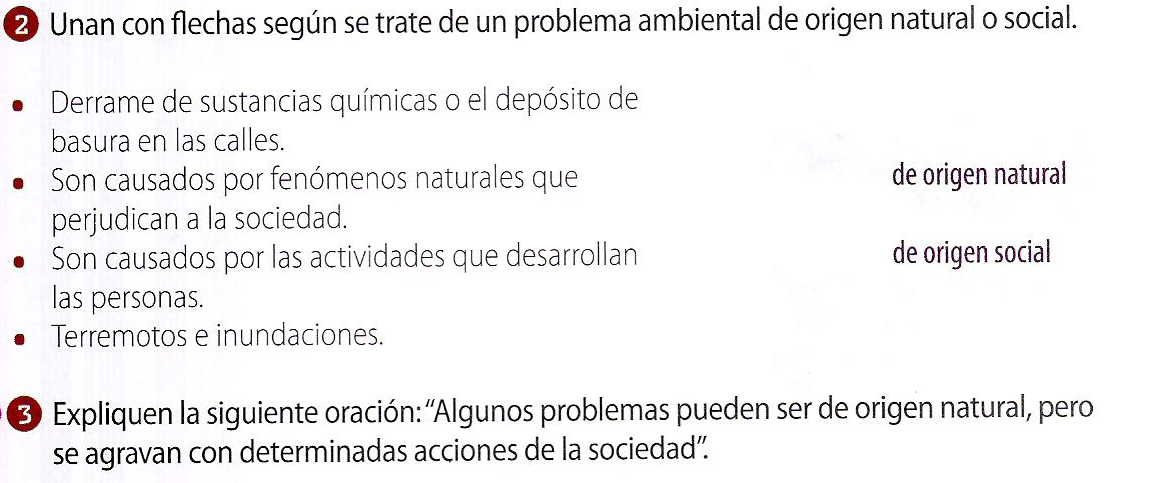 4.Formen grupos de tres o cuatro compañeros. Piensen en un problema ambiental de origen social del lugar donde viven. Propongan y debatan sobre posibles soluciones para ese problema.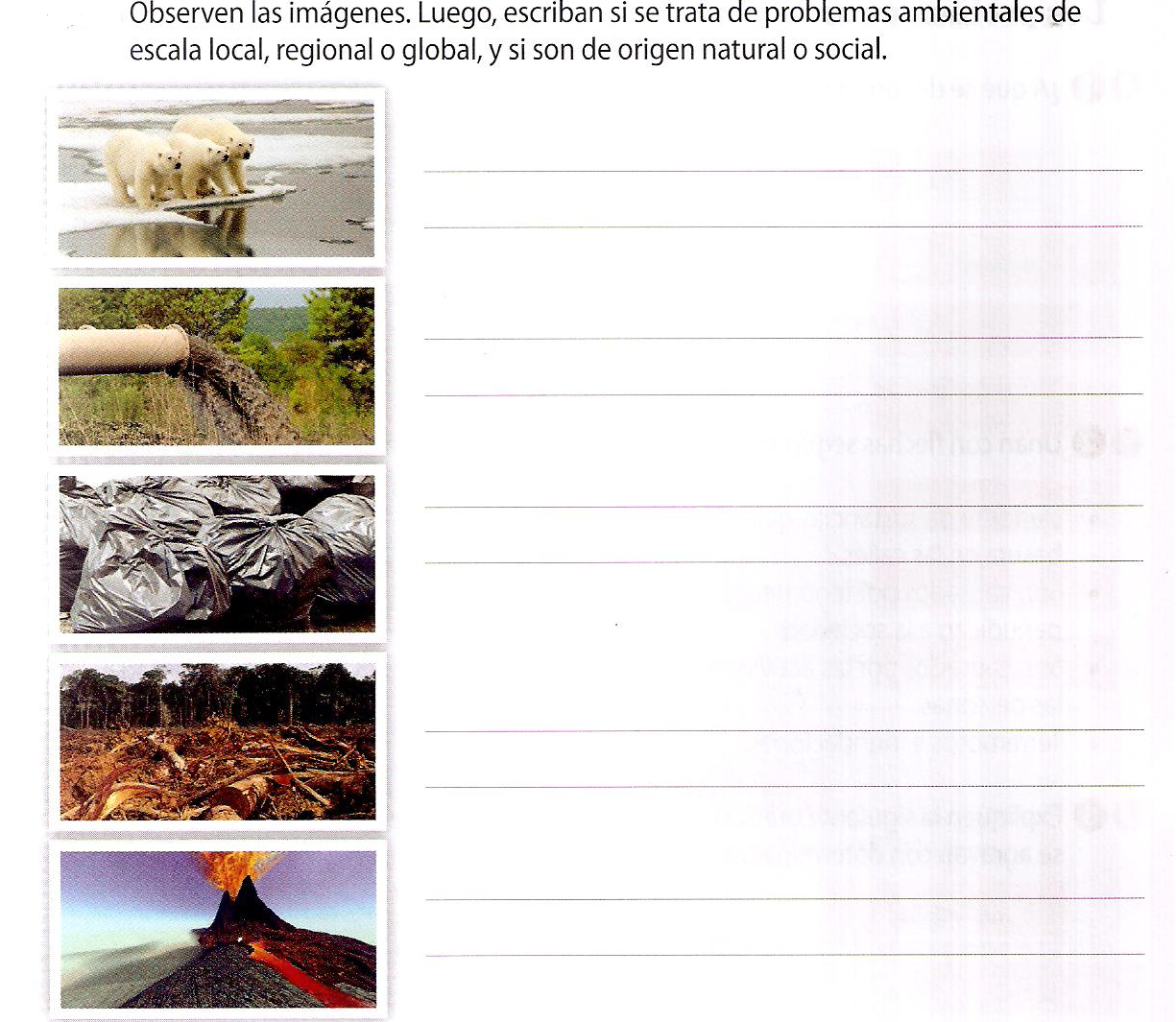 Actividades pág 119“Los principales problemas ambientales rurales”Leemos las páginas  120 y 121.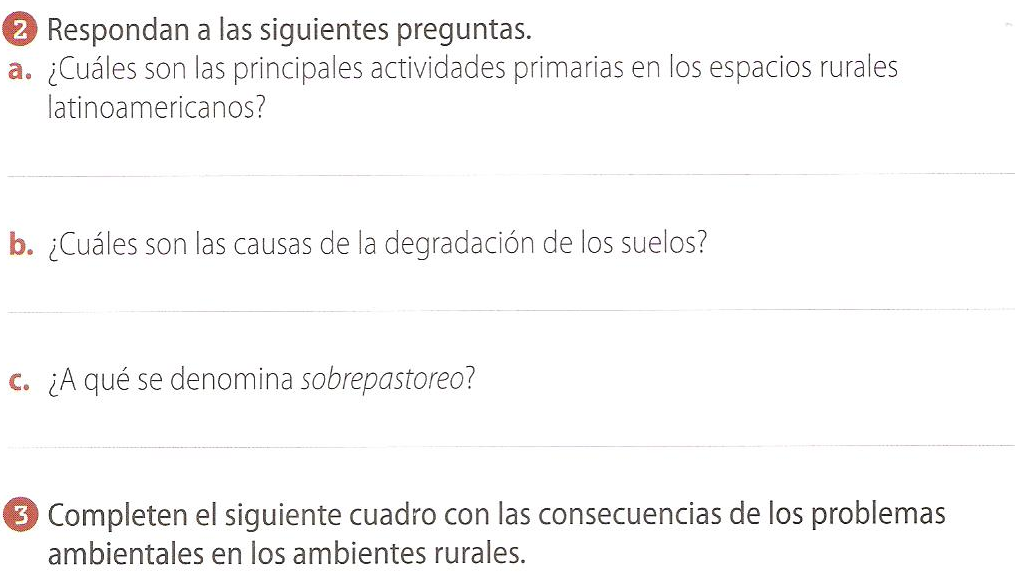 Actividades pág 121 y 123 “Para repensar el tema”Realiza una lectura comprensiva y realiza las actividades de las páginas 125 y 127Problemas ambientalesConsecuenciasDegradación de los suelosSe agotan los nutrientes del suelo y produce menos.SobrepastoreoDeforestaciónContaminación mineraPérdida de biodiversidad